Partners in Prevention Quarterly Report ProcessFiscal Year 2020-2021The following report format is based on the requirements of the Drug-Free Schools and Colleges [EDGAR Part 86] Act. The following is adapted with permission from the Illinois Higher Education Center. The following report items are suggested Biennial Review format & contents.Quarterly Report #1Work on in July-September, Due October 9, 2020Key Items:IntroductionNotification (to be completed in the Fall)List of Goals for the Upcoming Year (2019-2020)- these should be based on goals listed in your strategic planAOD rates from MACHB from Spring 2019 (can include data already provided by Partners in Prevention)Quarterly Report #2Work on in October-December, Due January 8, 2021Key Items:-	Policy, Enforcement, and Compliance Inventory for the 2020-2021 academic year: list all policies, etc. Related outcomes/data for these polices will be required in report 4.Quarterly Report #3Work on in January-March, Due April 9, 2021Key Items:AOD Comprehensive Program /Intervention Inventory- related process and outcomes data will be required in Report 4Annual Notification: Spring 2021 (if needed)- refer to Report 1 for more informationQuarterly Report #4Work on in April-June, Due July 10, 2021Key Items:AOD Comprehensive Program Intervention Related Process and Outcomes Data: please list the outcome data from programs and interventions listed in Report 3AOD Policy, Enforcement, and Compliance Related Outcomes: please list the related outcomes of those policies listed in Report 2SWOT/C AnalysisReview of Goals from First ReportRecommendationsCover Sheet and Table of Contents (PIP can assist)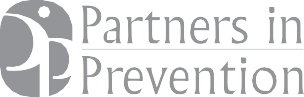 For more information, visit pip.missouri.eduFunded by the Missouri Department of Mental Health, Division of Behavioral HealthIntroduction/OverviewIntroduction/OverviewBackground on Drug-Free Schools and Campuses Regulations [Edgar Part 86] RequirementsWhy University is conducting a Biennial ReviewAOD Comprehensive Program Goals and Objectives for Biennium Period Being ReviewedAOD Comprehensive Program Goals and Objectives for Biennium Period Being ReviewedIn the prior Biennial Review report, those conducting the review should have offered some recommendations, goals and or objectives for the current period being reviewed. These should be listed within the report.These recommendations, goals and or objectives should be reviewed as part of the biennial review process.Biennial Review ProcessBiennial Review ProcessTime frame that the Biennial Review is covering (this will be covering the first half of the biennial review cycle, finalized for December 2022 (includes years 2020-2021 and 2021-2022) In order to be fully compliant, this report should be coupled with your 2021-2022 report for next yearIndividuals (titles and credentials) and departments participating within the review processWhen biennial review process began and endedHow data was collected and assessedWhere Biennial Review Reports are kept on campusHow one may request/receive current and past Biennial ReportHow long Biennial Review reports are keptAnnual Policy Notification Process - Fall 2020Annual Policy Notification Process - Fall 2020Primary method utilized to distribute policy to all studentsDescription of which students get policyEveryone enrolled, including continuing education studentsThose students who are only enrolled in one class for academic creditDates/times in which policy is distributedMethod of distribution usedContent of policy/ Copy of policy (may be noted with a reference to see appendices)Standards of conduct that clearly prohibit, at a minimum, the unlawful possession, use or distribution of illicit drugs and alcohol bystudents and employees on its property or as part of any of its activitiesA description of the applicable legal sanctions under local, State, or Federal law for the unlawful possession or distribution of illicit drugs and alcoholA description of the health risks associated with the use of illicit drugs and the abuse of alcoholA description of any drug or alcohol counseling, treatment or rehabilitation or re-entry programs that are available to employees or studentsA clear statement that the institution will impose disciplinary sanctions on students and employees (consistent with State and Federal law), and a description of those sanctions,up to and including expulsion or termination of employment and referral for prosecution, for violations of the standards of conduct; a disciplinary sanction may include the completion of an appropriate rehabilitation program.Notation of how students who enter the institution after policy is distributed get policy before next distributionNotation of how students who are taking classes off-campus, abroad, and on-line get policyPrimary method utilized to distribute policy to all employeesDescription of which employees get policyEveryone enrolled, including continuing education studentsThose students who are only enrolled in one class for academic creditDates/times in which policy is distributedMethod of distribution usedContent of policy/ Copy of policy (may be noted with a reference to see appendices)Standards of conduct that clearly prohibit, at a minimum, the unlawful possession, use or distribution of illicit drugs and alcohol bystudents and employees on its property or as part of any of its activitiesA description of the applicable legal sanctions under local, State, or Federal law for the unlawful possession or distribution of illicit drugs and alcoholA description of the health risks associated with the use of illicit drugs and the abuse of alcoholA description of any drug or alcohol counseling, treatment or rehabilitation or re-entry programs that are available to employees or studentsA clear statement that the institution will impose disciplinary sanctions on students and employees (consistent with State and Federal law), and a description of those sanctions, up to and including expulsion or termination of employment and referral for prosecution, for violations of the standards of conduct; a disciplinary sanction may include the completion of an appropriate rehabilitation program.Notation of how employees who begin working at institution after policy is distributed get policy before next distributionNotation of how employees who work off-campus (off-campus sites,teaching on-line classes)Additional methods used to distribute policy (on- line availability, inclusion in written materials, etc.)Information on how requests for policy are grantedAOD Prevalence Rate, Incidence Rate, Needs Assessment and Trend Data (MACHB Spring 2020)AOD Prevalence Rate, Incidence Rate, Needs Assessment and Trend Data (MACHB Spring 2020)The number of drug and alcohol-related incidents and fatalities that occur on campus (incidents would include policy or law violations, and could include other alcohol-related incidents such as property damage, alcohol poisioning and other medical emergencies, etc- your school can define what incidents to share)The number of drug and alcohol-related incidents and fatalities that are reported to campus officials. MACHB Data, preferably over time to show increases/decreases in trend data. The information below will be provided to you by Partners in Prevention in summer 2020Consumed alcohol in past yearConsumed alcohol in past 30 daysUnderage students (<21 years old) consumed alcohol in last 30 daysBinge Drank in last 2 weeks*Used Marijuana in past yearCurrent Marijuana usersUsed illegal drugs (except marijuana) in past yearCurrent illegal drug users (excluding marijuana)Marijuana use in past 30 daysReported some sort of public misconduct due to alcohol or other drug use in past yearInclusion of other National Surveys that may be used on your campus that ask Alcohol and other Drug Related questionsInclusion of other surveys that have been used on your campus that ask Alcohol and Other Drug related questionsAlcohol and other Drug Related Admissions to local ER for 2019-2020Alcohol and other Drug Related Ambulance Transports/Calls for Service for 2019-2020Other Assessment DataAOD Policy, Enforcement & Compliance InventoryAOD Policy, Enforcement & Compliance InventoryInclude the entire text of all and any policy related to alcohol and other drug use for your students, staff and faculty. Examples of policies may include:Federal Drug Free Campus PolicyDrug and Alcohol AbuseDry Campus PolicyStudent Code of Conduct – particularly relating to Alcohol and Other DrugsAlcoholic Beverages - Payment from University AccountsAlcoholic Beverages - Sale, Serving and ConsumptionTailgatingAlcoholic Beverages-University HousingSubstance Abuse Policy – University HousingGuidelines for Fraternity and Sorority Use of AlcoholSmoke Free/Tobacco Free CampusAmnesty/Responsible Action Protocol PoliciesAthletic Department Alcohol and Other Drug Use Policy- If not universal and left to each team/coach, copies of each team’s alcohol and other drug policyAthletic Department Alcohol and Other Drug Testing PolicyEmployee Assistance Program Referral PolicyFinancial Aid Drug Convictions PolicySexual Assault and other Violence related policies that relate to alcohol/other drug useAlcohol/Drug Use in the Classroom PoliciesAlcohol Poisoning/Drunk Students in the Bushes ProtocolsGeneral oversight of each policy, particularly if not noted within the text of the policyDescription of who oversees administration of policyDescription of who oversees monitoring of policyDescription of who oversees discipline/ sanctioning/adjudication of policyMethods used for general enforcementDescription of law enforcement/security forces and authority/jurisdictionDescription of relationships with off-campus law enforcement/security forces and jurisdictionDescription of others who may provide monitoring of alcohol and other drug policiesResident AssistantsNight AssistantsAOD Comprehensive Program /Intervention InventoryAOD Comprehensive Program /Intervention InventoryVarious ways of listing out programs and interventionsAlphabetically by Division, Department/ Offices overseeing/administering programs/ interventionsAlphabetically by Program or InterventionBy NIAAA Tiers of EvidenceType of Program/Classification/CategoryProgram/Intervention DescriptionDescription/Explanation of what each alcohol and other drug program/intervention offered is (suggested content could include, what program/intervention is, who offers it, when it is offered, target audiences, whether it isa universal, selected or indicated level of prevention, NIAAA tier of evidence that it is believed to fall under)Process and Outcomes Data will be listed in Report 4Individual Based Programs/Interventions that you may be offering on campus which may be considered:Brief Assessment and Screening for College Students (BASICS)Motivational InterviewingAlcohol Screening DaysElectronic Check-Up to Go (E-CHUG)Electronic THC Online Knowledge Experience (E-TOKE)Individual Assessment programs through Health ServicesIndividual Assessment programs through counselingIndividual based counseling and intervention programsEmployee Assistance Program - referralsReferral programs to off-campus treatment providers for studentsIndividual interventions for staff and facultyEducational programs usually reserved for policy violators that individuals can voluntarily participate inGroup Based Programs/Interventions that you may be offering on campus which may be considered:CHOICES ProgramSmall Group Social Norms InterventionsE-Calc Alcohol Expectancies ProgramPeer Education/Theater ProgramsAlcohol and other Drug Programs delivered during Orientation programmingSocial Marketing CampaignsSocial Norms Marketing CampaignsGroup based programs delivered through housing, Greek life, athleticsWorkshops, seminars, etc. deliveredAA or Recovery based groupsCurriculum Infusion ProgramsLife Skills ProgramsGroup based programs for staff and facultyEducational programs usually reserved for policy violators that individuals can voluntarily participate inUniversal or Entire Population Based Programs Programs/Interventions that you may be offering on campus which may be considered:On-Line Alcohol Education Programs as AlcoholEdu, MyStudent BodySocial Marketing CampaignsSocial Norms Marketing CampaignsAwareness campaignsSocial media campaignsDesignated Drive/Safe Ride ProgramsUniversal programs geared for all staff and facultyEnvironmental/Socio-Ecological Based ProgramsAlcohol and other Drug Task Force, Campus Coalition or Campus/Community CoalitionAlcohol-Free Social OptionsSocial Norms CampaignAlcohol-free Residence Facilities/Wellness Programming FacilitiesIncreased Service Learning/Volunteer OpportunitiesAlcohol Minimization at Tailgating and other Campus/Community Celebratory EventsSocial Host Ordinance Development/CreationResponsible Beverage Service/Server Education ProgramsEnforcing Underage Drinking Law ProgramsCompliance ChecksShoulder tap operationsParty patrolsControlled party dispersal operationsDUI enforcementID Checks at on and off- campus bars and establishmentsAOD Comprehensive Program /Intervention Related Process and Outcomes/Data: please list the outcome data from any of the programs and interventions listed in Report 3AOD Comprehensive Program /Intervention Related Process and Outcomes/Data: please list the outcome data from any of the programs and interventions listed in Report 3Program/Intervention DescriptionProcess Summary MetricsNumber of times offeredNumber of students/staff/faculty servedUtilization numbersDemographics of students/staff/faculty served% of content delivered vs. % of content actually deliveredSatisfaction Survey results of participantsSatisfaction/reflections of staff/faculty administeringOutcomes measured at the Program LevelLearning outcomes assessedChanges in knowledge gained from program/ interventionChanges in attitudes gained from program/ interventionChanges in beliefs gained from program/ interventionChanges in behaviors gained from program/ interventionChanges in environment/trend data that can be directly attributed to program/interventionAOD Policy, Enforcement, and Compliance Related Outcomes: please list the related outcomes of those policies listed in Report 2AOD Policy, Enforcement, and Compliance Related Outcomes: please list the related outcomes of those policies listed in Report 2Number of violations observed/reported for each judicial/discipline related policyType and number of sanctions administered for violations of each policyNumber of requests for permission/authorization (request for alcohol sales/serving – faculty wine tasting parties, number of requests for fraternity/ sorority alcohol functions)If no violations are indicated - is data not collected or made availableAOD SWOT/C AnalysisAOD SWOT/C AnalysisOverall discussion of institutional, divisional, departmental/office and program level strengths related to policiesOverall discussion of institutional, divisional, departmental/office and program level weaknesses related to policiesOverall discussion of institutional, divisional, departmental/office and program level opportunities related to policiesOverall discussion of institutional, divisional, departmental/office and program level threats/ challenges related to policiesOverall discussion of institutional, divisional, departmental/office and program level strengths related to programs/interventionsOverall discussion of institutional, divisional, departmental/office and program level weaknesses related to programs/interventionsOverall discussion of institutional, divisional, departmental/office and program level opportunities related to programs/interventionsOverall discussion of institutional, divisional, departmental/office and program level threats/ challenges related to programs/interventionsAOD Comprehensive Program Goals and Objectives for Biennium Period Being ReviewedAOD Comprehensive Program Goals and Objectives for Biennium Period Being ReviewedIn the prior Biennial Review report, those conducting the review should have offered some recommendations, goals and or objectives for the current period being reviewed. These should be listed within the report.These recommendations, goals and or objectives should be reviewed as part of the biennial review process.AOD Goal Achievement and Objective AchievementAOD Goal Achievement and Objective AchievementDeterminations as to whether these recommendations, goals and or objectives for the current biennium were met or not met should be noted.If the recommendations, goals and or objectives were not met, reasons and rationale as to why they were not met are suggested.Recommendations for next BienniumRecommendations for next BienniumBroad recommendations for the institution to consider to address during the next bienniumGoals and objectives for next BienniumGoals and objectives for next BienniumActual goals and objectives that will receive specific focus during the next biennium periodIf possible, action plan or steps to be taken to help meet goals and objectives, including time lines, individual/office being responsible, etc.ConclusionConclusionGeneral summary of findings of review (were previous goals met?)General strengths and weakness of institutionSummary of recommendations, goals and objectivesAppendicesAppendicesCopies of actual policy distributed to all students, staff, and facultyCopies of survey results/executive summaries (CORE, NCHA, etc.)Copies of any policy related materials and supporting data/referencesCopies of any program/intervention related materials and supporting data/referencesCover PageCover PageUniversity/College LogoName of InstitutionTitle: Drug-Free Schools and Campuses Regulations [Edgar Part 86] Biennial Review: Academic Year 2020-2021Primary Author(s) and Author CredentialsPrimary Office overseeing Biennial Review (VPSA, Health Service)Final DateAlcohol and other Drug Prevention Certification Signed by Chief Executive OfficerAlcohol and other Drug Prevention Certification Signed by Chief Executive OfficerTable of ContentsTable of Contents